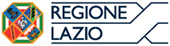 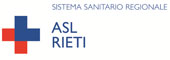                      AZIENDA SANITARIA LOCALE RIETI                                       Via del  Terminillo, 42 - 02100 – Rieti - C.F. e  P.I. 00821180577                                                  Tel. 0746-2781- PEC:asl.rieti@pec.it – www.asl.rieti.it  Direttore Generale: Dott.ssa Marinella D’Innocenzo                                                Decreto Presidente Regione Lazio n. T00215 del 21.11.2017                                                          Deliberazione n. 1/D.G. del 06/12/2017 DELIBERAZIONE DEL DIRETTORE GENERALE n. _1012___del _21/11/2019______IL DIRIGENTE DELLA U.O.C. Economico Finanziaria  VISTO il Decreto Legislativo 30 dicembre 1992, n° 502, concernente il riordino della disciplina in materia sanitaria, a norma dell’art. 1 della Legge 23 ottobre 1992, n° 421 e successive modificazioni ed integrazioni;VISTA la Legge Regionale n. 45 del 31.10.1996, recante “norme sulla gestione contabile e patrimoniale delle Aziende unità sanitarie locali e delle Aziende ospedaliere”;
VISTO il Decreto Legislativo 19 giugno 1999, n° 229, recante “norme per la razionalizzazione del Servizio Sanitario Nazionale, a norma dell’art. 1 della Legge 30 novembre 1998, n° 419”;VISTO il Decreto Legislativo 23 giugno 2011, n° 118, recante “Disposizioni in materia di armonizzazione dei sistemi contabili e degli schemi di bilancio delle Regioni, degli enti locali e dei loro organismi, a norma degli articoli 1 e 2 della legge 5 maggio 2009, n° ;VISTO il Decreto del Commissario ad Acta n. 303 del 25 luglio 2019, recante “Adozione del piano di rientro "Piano di riorganizzazione, riqualificazione e sviluppo del Servizio Sanitario Regionale 2019-2021" ai sensi e per gli effetti dell'art. 2, comma 88 della L. 191/2009, secondo periodo.ATTESO che l’Azienda, ha l’obbligo di garantire che il bilancio di previsione da predisporre possa adempiere, nella sostanza, alla funzione di programmazione e guida della gestione aziendale;ATTESO che, l’Azienda ha l’obbligo di garantire l’erogazione dei Livelli Essenziali di Assistenza (LEA); CONSIDERATO che il succitato D.Lvo.118/2011 ha dettato, tra l’altro, regole uniformi per la redazione del Bilancio Economico di Previsione annuale delle Aziende Sanitarie da approvare entro il 31 dicembre dell’anno precedente a quello cui i bilanci economici preventivi si riferiscono;CONSIDERATO che l’Azienda, per quanto sopra, con Deliberazione del Direttore Generale n. 1008 del 31/12/2018, nelle more del concordamento previsto dall’art. 21 della Legge Regionale 31.10.1996, n. 45, ha adottato il Bilancio di previsione per l’anno 2019;CONSIDERATO che l’Azienda, a seguito del DCA 441/2019, ha riadottato il Bilancio di previsione per l’anno 2019 con Deliberazione del Direttore Generale n. 994 del 18/11/2019, inserendo, tra l’altro, l’allegato 6: Piano degli Investimenti triennale; DATO ATTO che il Direttore della U.O.C. Tecnico Patrimoniale, mentre era in corso di predisposizione la sopra citata Deliberazione n. 994/2019, inviava alla Regione Lazio nota prot. 62482/19 del 06/11/2019 per la rimodulazione del Piano degli investimenti per il triennio 2019-2021;RITENUTO NECESSARIO pertanto dover sostituire l’allegato 6 alla delibera 994/2019 con la nota prot. 62482/2019 sopra citata, Allegato 1 del presente provvedimento;DATO ATTO che la proposta è coerente con il vigente Piano Triennale Aziendale della Prevenzione della Corruzione e del Programma Triennale per la Trasparenza e l’Integrità;VISTO il D.L.vo 502/92 e successive modificazioni ed integrazioni;PROPONEDI RETTIFICARE la Deliberazione del Direttore Generale n. 994 del 18/11/2019 prendendo atto della rimodulazione del Piano degli investimenti per il triennio 2019-2021, come da nota prot. 62482 del 6/112019, Allegato 1 che forma parte integrale e sostanziale del presente provvedimento;DI PRENDERE ATTO che l’Allegato 1 del presente provvedimento sostituisce integralmente l’allegato 6: Piano degli investimenti triennale di cui alla delibera 994/2019;DI TRASMETTERE il presente provvedimento al Collegio Sindacale per l’espressione del parere di competenza;DI TRASMETTERE il presente provvedimento alla Regione Lazio;DI DISPORRE che il presente atto venga pubblicato nell’albo pretorio on-line aziendale ai sensi dell’art. 32, comma1, della legge 18.09.2009, n.69 e del D.Lgs. 14.03.2013 n.33                      in oggetto                                         per esteso    IL DIRETTORE GENERALEPreso atto che:il Dirigente sottoscrivendo il presente provvedimento, attesta che lo stesso, a seguito dell’istruttoria effettuata, nella forma e nella sostanza, è totalmente legittimo, ai sensi dell’art. 1 della L. n. 20/1994 e ss.mm.ii., assumendone di conseguenza la relativa responsabilità, ex art. 4, comma 2, L. n. 165/2001, nonché garantendo l’osservanza dei criteri di economicità, di efficacia, di pubblicità, di imparzialità e trasparenza di cui all’art. 1, comma 1°, L. n. 241/1990, come modificato dalla L. n. 15/2005. Il dirigente attesta, altresì, che il presente provvedimento è coerente con gli obiettivi dell’Azienda ed assolutamente utile per il servizio pubblico ai sensi dell’art. 1, L. n. 20/1994 e ss.mm.ii.;il Direttore Amministrativo ed il Direttore Sanitario hanno espresso parere positivo con la sottoscrizione dello stesso;DELIBERAdi approvare la proposta di cui trattasi che qui si intende integralmente riportata;di dichiarare il presente provvedimento immediatamente esecutivo non essendo sottoposto al controllo regionale, ai sensi del combinato disposto dell’art.30 della L.R. n. 18/94 e successive modificazioni ed integrazioni e degli artt.21 e 22 della L.R. 45/96.                                                                                             Il Direttore Generale                                                                                    Dott.ssa Marinella D’InnocenzoLa presente Deliberazione è inviata al Collegio Sindacalein data____________________La presente Deliberazione è esecutiva ai sensi di leggedal ______________________La presente Deliberazione viene pubblicata all’Albo Pretorio on-line aziendale ai sensi dell’art.32, comma 1, L.18.09.2009, n.69 e del D.Lgs. 14.03.2013 n.33                      in oggetto                                         per esteso    in data____________________Rieti lì____________________                                                 IL FUNZIONARIOSTRUTTURA PROPONENTE U.O.C. Economico Finanziaria Oggetto: Rettifica della Deliberazione del Direttore Generale n. 994 del 18/11/2019 di presa d’atto del Concordamento Regionale e adozione del Bilancio Preventivo Economico per l’anno 2019.  Sostituzione dell’allegato 6: Piano degli Investimenti triennale.Estensore: Dott.ssa Daniela De Santis   Il Dirigente sottoscrivendo il presente provvedimento, attesta che lo stesso, a seguito dell’istruttoria effettuata, nella forma e nella sostanza, è totalmente legittimo, ai sensi dell’art.1 della L. n° 20/1994 e ss.mm.ii., assumendone di conseguenza la relativa responsabilità, ex art. 4, comma 2, L. n.165/2001, nonché garantendo l’osservanza dei criteri di economicità, di efficacia, di pubblicità, di imparzialità e trasparenza di cui all’art.1, comma 1°, L. n.  241/1990, come modificato dalla L. n. 15/2005. Il dirigente attesta altresì che il presente provvedimento è coerente con gli obiettivi dell’Azienda ed assolutamente utile per il servizio pubblico ai sensi dell’art.1, L. n. 20/1994 e ss.mm.ii..Responsabile del Procedimento: Dott.ssa Antonella Rossetti              Firma__________________________                                                                                                            Data__________________Il Direttore: Dott.ssa Antonella Rossetti          Data ______________                                                                        Firma __________________________                                                      Il Direttore della U.O.C. Economico Finanziaria con la sottoscrizione del presente atto attesta che lo stesso non comporta scostamenti sfavorevoli rispetto al budget economico.Voce del conto economico su cui imputare la spesa:     ________________________________                                                     Autorizzazione:          ________________________________    Data________________              Dott.ssa Antonella Rossetti      Firma__________________________            Parere del Direttore Amministrativo               Dott.ssa Anna Petti        favorevole                                                       non favorevole  (con motivazioni allegate al presente atto)Data__________________                                                                    Firma______________________________                                            Parere del Direttore Sanitario                           Dott.Gennaro D’Agostino       favorevole                                                         non favorevole (con motivazioni allegate al presente atto)Data__________________                                                                   Firma_______________________________Oggetto: Rettifica della Deliberazione del Direttore Generale n. 994 del 18/11/2019 di presa d’atto del Concordamento Regionale e adozione del Bilancio Preventivo Economico per l’anno 2019.  Sostituzione dell’allegato 6: Piano degli Investimenti triennale.													Pag. 2 di 4Oggetto: Rettifica della Deliberazione del Direttore Generale n. 994 del 18/11/2019 di presa d’atto del Concordamento Regionale e adozione del Bilancio Preventivo Economico per l’anno 2019.  Sostituzione dell’allegato 6: Piano degli Investimenti triennale.											          Pag. 3 di 4